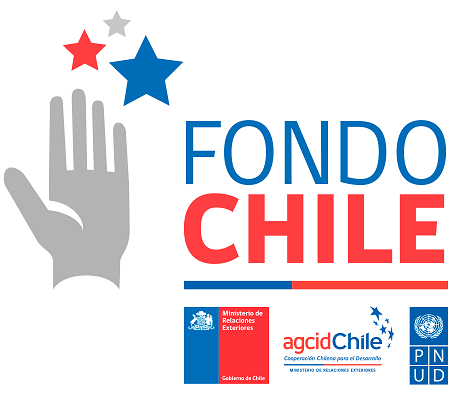 FORMATO DE RECIBO DE VIÁTICOEm ............... .. [cidade], ................... [país], o ...... [dia], de ............. [mês], de.................... [ano], eu, ................................ [nome completo], RUT / Passaporte .................................... [número do documento de identificação] recebi a soma de ............... $ [montante em moeda e valor em letras] pelo conceito de viático ou manutenção.Este subsídio destina-se a cobrir as minhas necessidades de alojamento, alimentação e transporte na cidade de ................................ [Cidade], entre o ...... [dia], de ............. [mês], de......... [ano] e ................ [dia], de ............. [mês], de.............. [ano].Entregue por ........................................... [nome completo da ONG ou emissor] através do FONDO CHILE para o Projeto ....................................………………………………………..[nome do projeto].Comentários:Nota: Todos os pagamentos efectuados por recibo de viático devem ser autorizados pelo Coordenador do projecto.NOME:                     NOME:                                                                                        ASSINATURA DO RECEPTOR                                                                          POSIÇÃO DA PESSOA QUE ENTREGA O DINHEIRO:ASSINATURA: